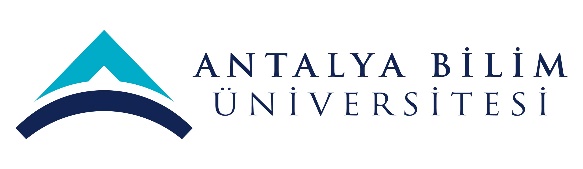 ECTS Course Description FormECTS Course Description FormECTS Course Description FormECTS Course Description FormECTS Course Description FormECTS Course Description FormECTS Course Description FormECTS Course Description FormECTS Course Description FormECTS Course Description FormECTS Course Description FormECTS Course Description FormECTS Course Description FormECTS Course Description FormECTS Course Description FormECTS Course Description FormECTS Course Description FormECTS Course Description FormECTS Course Description FormPART I ( Senate Approval)PART I ( Senate Approval)PART I ( Senate Approval)PART I ( Senate Approval)PART I ( Senate Approval)PART I ( Senate Approval)PART I ( Senate Approval)PART I ( Senate Approval)PART I ( Senate Approval)PART I ( Senate Approval)PART I ( Senate Approval)PART I ( Senate Approval)PART I ( Senate Approval)PART I ( Senate Approval)PART I ( Senate Approval)PART I ( Senate Approval)PART I ( Senate Approval)PART I ( Senate Approval)PART I ( Senate Approval)PART I ( Senate Approval)PART I ( Senate Approval)PART I ( Senate Approval)PART I ( Senate Approval)PART I ( Senate Approval)Offering School  Tourism FacultyTourism FacultyTourism FacultyTourism FacultyTourism FacultyTourism FacultyTourism FacultyTourism FacultyTourism FacultyTourism FacultyTourism FacultyTourism FacultyTourism FacultyTourism FacultyTourism FacultyTourism FacultyTourism FacultyTourism FacultyTourism FacultyTourism FacultyTourism FacultyTourism FacultyTourism FacultyOffering DepartmentGastronomy and Culinary ArtsGastronomy and Culinary ArtsGastronomy and Culinary ArtsGastronomy and Culinary ArtsGastronomy and Culinary ArtsGastronomy and Culinary ArtsGastronomy and Culinary ArtsGastronomy and Culinary ArtsGastronomy and Culinary ArtsGastronomy and Culinary ArtsGastronomy and Culinary ArtsGastronomy and Culinary ArtsGastronomy and Culinary ArtsGastronomy and Culinary ArtsGastronomy and Culinary ArtsGastronomy and Culinary ArtsGastronomy and Culinary ArtsGastronomy and Culinary ArtsGastronomy and Culinary ArtsGastronomy and Culinary ArtsGastronomy and Culinary ArtsGastronomy and Culinary ArtsGastronomy and Culinary ArtsProgram(s) Offered toGastronomy and Culinary ArtsGastronomy and Culinary ArtsGastronomy and Culinary ArtsGastronomy and Culinary ArtsGastronomy and Culinary ArtsGastronomy and Culinary ArtsGastronomy and Culinary ArtsGastronomy and Culinary ArtsGastronomy and Culinary ArtsGastronomy and Culinary ArtsGastronomy and Culinary ArtsGastronomy and Culinary ArtsGastronomy and Culinary ArtsMustMustMustMustMustMustMustMustMustMustProgram(s) Offered toProgram(s) Offered toCourse Code GAST 104GAST 104GAST 104GAST 104GAST 104GAST 104GAST 104GAST 104GAST 104GAST 104GAST 104GAST 104GAST 104GAST 104GAST 104GAST 104GAST 104GAST 104GAST 104GAST 104GAST 104GAST 104GAST 104Course NameFood ScienceFood ScienceFood ScienceFood ScienceFood ScienceFood ScienceFood ScienceFood ScienceFood ScienceFood ScienceFood ScienceFood ScienceFood ScienceFood ScienceFood ScienceFood ScienceFood ScienceFood ScienceFood ScienceFood ScienceFood ScienceFood ScienceFood ScienceLanguage of InstructionEnglishEnglishEnglishEnglishEnglishEnglishEnglishEnglishEnglishEnglishEnglishEnglishEnglishEnglishEnglishEnglishEnglishEnglishEnglishEnglishEnglishEnglishEnglishType of CourseLectureLectureLectureLectureLectureLectureLectureLectureLectureLectureLectureLectureLectureLectureLectureLectureLectureLectureLectureLectureLectureLectureLectureLevel of CourseUndergraduateUndergraduateUndergraduateUndergraduateUndergraduateUndergraduateUndergraduateUndergraduateUndergraduateUndergraduateUndergraduateUndergraduateUndergraduateUndergraduateUndergraduateUndergraduateUndergraduateUndergraduateUndergraduateUndergraduateUndergraduateUndergraduateUndergraduateHours per WeekLecture: 3Lecture: 3Lecture: 3Lecture: 3Lecture: 3Laboratory:Laboratory:Laboratory:Laboratory:Recitation: Recitation: Practical:  Practical:  Practical:  Practical:  Studio: Studio: Studio: Other: Other: Other: Other: Other: ECTS Credit55555555555555555555555Grading ModeLetter GradeLetter GradeLetter GradeLetter GradeLetter GradeLetter GradeLetter GradeLetter GradeLetter GradeLetter GradeLetter GradeLetter GradeLetter GradeLetter GradeLetter GradeLetter GradeLetter GradeLetter GradeLetter GradeLetter GradeLetter GradeLetter GradeLetter GradePre-requisitesnananananananananananananananananananananananaCo-requisitesnananananananananananananananananananananananaRegistration RestrictionnananananananananananananananananananananananaEducational ObjectiveThis course aims to provide students with the fundamental principles and various aspects of food science from raw materials to food processing, safety and quality in order to improve students’ cooking skillsThis course aims to provide students with the fundamental principles and various aspects of food science from raw materials to food processing, safety and quality in order to improve students’ cooking skillsThis course aims to provide students with the fundamental principles and various aspects of food science from raw materials to food processing, safety and quality in order to improve students’ cooking skillsThis course aims to provide students with the fundamental principles and various aspects of food science from raw materials to food processing, safety and quality in order to improve students’ cooking skillsThis course aims to provide students with the fundamental principles and various aspects of food science from raw materials to food processing, safety and quality in order to improve students’ cooking skillsThis course aims to provide students with the fundamental principles and various aspects of food science from raw materials to food processing, safety and quality in order to improve students’ cooking skillsThis course aims to provide students with the fundamental principles and various aspects of food science from raw materials to food processing, safety and quality in order to improve students’ cooking skillsThis course aims to provide students with the fundamental principles and various aspects of food science from raw materials to food processing, safety and quality in order to improve students’ cooking skillsThis course aims to provide students with the fundamental principles and various aspects of food science from raw materials to food processing, safety and quality in order to improve students’ cooking skillsThis course aims to provide students with the fundamental principles and various aspects of food science from raw materials to food processing, safety and quality in order to improve students’ cooking skillsThis course aims to provide students with the fundamental principles and various aspects of food science from raw materials to food processing, safety and quality in order to improve students’ cooking skillsThis course aims to provide students with the fundamental principles and various aspects of food science from raw materials to food processing, safety and quality in order to improve students’ cooking skillsThis course aims to provide students with the fundamental principles and various aspects of food science from raw materials to food processing, safety and quality in order to improve students’ cooking skillsThis course aims to provide students with the fundamental principles and various aspects of food science from raw materials to food processing, safety and quality in order to improve students’ cooking skillsThis course aims to provide students with the fundamental principles and various aspects of food science from raw materials to food processing, safety and quality in order to improve students’ cooking skillsThis course aims to provide students with the fundamental principles and various aspects of food science from raw materials to food processing, safety and quality in order to improve students’ cooking skillsThis course aims to provide students with the fundamental principles and various aspects of food science from raw materials to food processing, safety and quality in order to improve students’ cooking skillsThis course aims to provide students with the fundamental principles and various aspects of food science from raw materials to food processing, safety and quality in order to improve students’ cooking skillsThis course aims to provide students with the fundamental principles and various aspects of food science from raw materials to food processing, safety and quality in order to improve students’ cooking skillsThis course aims to provide students with the fundamental principles and various aspects of food science from raw materials to food processing, safety and quality in order to improve students’ cooking skillsThis course aims to provide students with the fundamental principles and various aspects of food science from raw materials to food processing, safety and quality in order to improve students’ cooking skillsThis course aims to provide students with the fundamental principles and various aspects of food science from raw materials to food processing, safety and quality in order to improve students’ cooking skillsThis course aims to provide students with the fundamental principles and various aspects of food science from raw materials to food processing, safety and quality in order to improve students’ cooking skillsCourse DescriptionThis course offers an introduction to food science. Topics include the composition and structure of foods, chemical/physical/microbiological properties of foods, food safety, quality and spoilage, contaminants, the usage of additives, methods of food processing and preservation, major food commodities such as meats and poultry, seafood, fruits and vegetables, cereal grains, eggs, dairy, and confectioneries. This course offers an introduction to food science. Topics include the composition and structure of foods, chemical/physical/microbiological properties of foods, food safety, quality and spoilage, contaminants, the usage of additives, methods of food processing and preservation, major food commodities such as meats and poultry, seafood, fruits and vegetables, cereal grains, eggs, dairy, and confectioneries. This course offers an introduction to food science. Topics include the composition and structure of foods, chemical/physical/microbiological properties of foods, food safety, quality and spoilage, contaminants, the usage of additives, methods of food processing and preservation, major food commodities such as meats and poultry, seafood, fruits and vegetables, cereal grains, eggs, dairy, and confectioneries. This course offers an introduction to food science. Topics include the composition and structure of foods, chemical/physical/microbiological properties of foods, food safety, quality and spoilage, contaminants, the usage of additives, methods of food processing and preservation, major food commodities such as meats and poultry, seafood, fruits and vegetables, cereal grains, eggs, dairy, and confectioneries. This course offers an introduction to food science. Topics include the composition and structure of foods, chemical/physical/microbiological properties of foods, food safety, quality and spoilage, contaminants, the usage of additives, methods of food processing and preservation, major food commodities such as meats and poultry, seafood, fruits and vegetables, cereal grains, eggs, dairy, and confectioneries. This course offers an introduction to food science. Topics include the composition and structure of foods, chemical/physical/microbiological properties of foods, food safety, quality and spoilage, contaminants, the usage of additives, methods of food processing and preservation, major food commodities such as meats and poultry, seafood, fruits and vegetables, cereal grains, eggs, dairy, and confectioneries. This course offers an introduction to food science. Topics include the composition and structure of foods, chemical/physical/microbiological properties of foods, food safety, quality and spoilage, contaminants, the usage of additives, methods of food processing and preservation, major food commodities such as meats and poultry, seafood, fruits and vegetables, cereal grains, eggs, dairy, and confectioneries. This course offers an introduction to food science. Topics include the composition and structure of foods, chemical/physical/microbiological properties of foods, food safety, quality and spoilage, contaminants, the usage of additives, methods of food processing and preservation, major food commodities such as meats and poultry, seafood, fruits and vegetables, cereal grains, eggs, dairy, and confectioneries. This course offers an introduction to food science. Topics include the composition and structure of foods, chemical/physical/microbiological properties of foods, food safety, quality and spoilage, contaminants, the usage of additives, methods of food processing and preservation, major food commodities such as meats and poultry, seafood, fruits and vegetables, cereal grains, eggs, dairy, and confectioneries. This course offers an introduction to food science. Topics include the composition and structure of foods, chemical/physical/microbiological properties of foods, food safety, quality and spoilage, contaminants, the usage of additives, methods of food processing and preservation, major food commodities such as meats and poultry, seafood, fruits and vegetables, cereal grains, eggs, dairy, and confectioneries. This course offers an introduction to food science. Topics include the composition and structure of foods, chemical/physical/microbiological properties of foods, food safety, quality and spoilage, contaminants, the usage of additives, methods of food processing and preservation, major food commodities such as meats and poultry, seafood, fruits and vegetables, cereal grains, eggs, dairy, and confectioneries. This course offers an introduction to food science. Topics include the composition and structure of foods, chemical/physical/microbiological properties of foods, food safety, quality and spoilage, contaminants, the usage of additives, methods of food processing and preservation, major food commodities such as meats and poultry, seafood, fruits and vegetables, cereal grains, eggs, dairy, and confectioneries. This course offers an introduction to food science. Topics include the composition and structure of foods, chemical/physical/microbiological properties of foods, food safety, quality and spoilage, contaminants, the usage of additives, methods of food processing and preservation, major food commodities such as meats and poultry, seafood, fruits and vegetables, cereal grains, eggs, dairy, and confectioneries. This course offers an introduction to food science. Topics include the composition and structure of foods, chemical/physical/microbiological properties of foods, food safety, quality and spoilage, contaminants, the usage of additives, methods of food processing and preservation, major food commodities such as meats and poultry, seafood, fruits and vegetables, cereal grains, eggs, dairy, and confectioneries. This course offers an introduction to food science. Topics include the composition and structure of foods, chemical/physical/microbiological properties of foods, food safety, quality and spoilage, contaminants, the usage of additives, methods of food processing and preservation, major food commodities such as meats and poultry, seafood, fruits and vegetables, cereal grains, eggs, dairy, and confectioneries. This course offers an introduction to food science. Topics include the composition and structure of foods, chemical/physical/microbiological properties of foods, food safety, quality and spoilage, contaminants, the usage of additives, methods of food processing and preservation, major food commodities such as meats and poultry, seafood, fruits and vegetables, cereal grains, eggs, dairy, and confectioneries. This course offers an introduction to food science. Topics include the composition and structure of foods, chemical/physical/microbiological properties of foods, food safety, quality and spoilage, contaminants, the usage of additives, methods of food processing and preservation, major food commodities such as meats and poultry, seafood, fruits and vegetables, cereal grains, eggs, dairy, and confectioneries. This course offers an introduction to food science. Topics include the composition and structure of foods, chemical/physical/microbiological properties of foods, food safety, quality and spoilage, contaminants, the usage of additives, methods of food processing and preservation, major food commodities such as meats and poultry, seafood, fruits and vegetables, cereal grains, eggs, dairy, and confectioneries. This course offers an introduction to food science. Topics include the composition and structure of foods, chemical/physical/microbiological properties of foods, food safety, quality and spoilage, contaminants, the usage of additives, methods of food processing and preservation, major food commodities such as meats and poultry, seafood, fruits and vegetables, cereal grains, eggs, dairy, and confectioneries. This course offers an introduction to food science. Topics include the composition and structure of foods, chemical/physical/microbiological properties of foods, food safety, quality and spoilage, contaminants, the usage of additives, methods of food processing and preservation, major food commodities such as meats and poultry, seafood, fruits and vegetables, cereal grains, eggs, dairy, and confectioneries. This course offers an introduction to food science. Topics include the composition and structure of foods, chemical/physical/microbiological properties of foods, food safety, quality and spoilage, contaminants, the usage of additives, methods of food processing and preservation, major food commodities such as meats and poultry, seafood, fruits and vegetables, cereal grains, eggs, dairy, and confectioneries. This course offers an introduction to food science. Topics include the composition and structure of foods, chemical/physical/microbiological properties of foods, food safety, quality and spoilage, contaminants, the usage of additives, methods of food processing and preservation, major food commodities such as meats and poultry, seafood, fruits and vegetables, cereal grains, eggs, dairy, and confectioneries. This course offers an introduction to food science. Topics include the composition and structure of foods, chemical/physical/microbiological properties of foods, food safety, quality and spoilage, contaminants, the usage of additives, methods of food processing and preservation, major food commodities such as meats and poultry, seafood, fruits and vegetables, cereal grains, eggs, dairy, and confectioneries. Learning Outcomes LO1LO1LO1Apply food science knowledge to describe functions of ingredients in food.Apply food science knowledge to describe functions of ingredients in food.Apply food science knowledge to describe functions of ingredients in food.Apply food science knowledge to describe functions of ingredients in food.Apply food science knowledge to describe functions of ingredients in food.Apply food science knowledge to describe functions of ingredients in food.Apply food science knowledge to describe functions of ingredients in food.Apply food science knowledge to describe functions of ingredients in food.Apply food science knowledge to describe functions of ingredients in food.Apply food science knowledge to describe functions of ingredients in food.Apply food science knowledge to describe functions of ingredients in food.Apply food science knowledge to describe functions of ingredients in food.Apply food science knowledge to describe functions of ingredients in food.Apply food science knowledge to describe functions of ingredients in food.Apply food science knowledge to describe functions of ingredients in food.Apply food science knowledge to describe functions of ingredients in food.Apply food science knowledge to describe functions of ingredients in food.Apply food science knowledge to describe functions of ingredients in food.Apply food science knowledge to describe functions of ingredients in food.Apply food science knowledge to describe functions of ingredients in food.Learning Outcomes LO2LO2LO2Understand the physical and chemical properties of food.Understand the physical and chemical properties of food.Understand the physical and chemical properties of food.Understand the physical and chemical properties of food.Understand the physical and chemical properties of food.Understand the physical and chemical properties of food.Understand the physical and chemical properties of food.Understand the physical and chemical properties of food.Understand the physical and chemical properties of food.Understand the physical and chemical properties of food.Understand the physical and chemical properties of food.Understand the physical and chemical properties of food.Understand the physical and chemical properties of food.Understand the physical and chemical properties of food.Understand the physical and chemical properties of food.Understand the physical and chemical properties of food.Understand the physical and chemical properties of food.Understand the physical and chemical properties of food.Understand the physical and chemical properties of food.Understand the physical and chemical properties of food.Learning Outcomes LO3LO3LO3Discuss the major chemical reactions that occur during cooking and storage.Discuss the major chemical reactions that occur during cooking and storage.Discuss the major chemical reactions that occur during cooking and storage.Discuss the major chemical reactions that occur during cooking and storage.Discuss the major chemical reactions that occur during cooking and storage.Discuss the major chemical reactions that occur during cooking and storage.Discuss the major chemical reactions that occur during cooking and storage.Discuss the major chemical reactions that occur during cooking and storage.Discuss the major chemical reactions that occur during cooking and storage.Discuss the major chemical reactions that occur during cooking and storage.Discuss the major chemical reactions that occur during cooking and storage.Discuss the major chemical reactions that occur during cooking and storage.Discuss the major chemical reactions that occur during cooking and storage.Discuss the major chemical reactions that occur during cooking and storage.Discuss the major chemical reactions that occur during cooking and storage.Discuss the major chemical reactions that occur during cooking and storage.Discuss the major chemical reactions that occur during cooking and storage.Discuss the major chemical reactions that occur during cooking and storage.Discuss the major chemical reactions that occur during cooking and storage.Discuss the major chemical reactions that occur during cooking and storage.Learning Outcomes LO4LO4LO4Explain spoilage mechanisms in foods and relate them to practical examplesExplain spoilage mechanisms in foods and relate them to practical examplesExplain spoilage mechanisms in foods and relate them to practical examplesExplain spoilage mechanisms in foods and relate them to practical examplesExplain spoilage mechanisms in foods and relate them to practical examplesExplain spoilage mechanisms in foods and relate them to practical examplesExplain spoilage mechanisms in foods and relate them to practical examplesExplain spoilage mechanisms in foods and relate them to practical examplesExplain spoilage mechanisms in foods and relate them to practical examplesExplain spoilage mechanisms in foods and relate them to practical examplesExplain spoilage mechanisms in foods and relate them to practical examplesExplain spoilage mechanisms in foods and relate them to practical examplesExplain spoilage mechanisms in foods and relate them to practical examplesExplain spoilage mechanisms in foods and relate them to practical examplesExplain spoilage mechanisms in foods and relate them to practical examplesExplain spoilage mechanisms in foods and relate them to practical examplesExplain spoilage mechanisms in foods and relate them to practical examplesExplain spoilage mechanisms in foods and relate them to practical examplesExplain spoilage mechanisms in foods and relate them to practical examplesExplain spoilage mechanisms in foods and relate them to practical examplesLearning Outcomes LO5LO5LO5Recognise the importance of food waste management Recognise the importance of food waste management Recognise the importance of food waste management Recognise the importance of food waste management Recognise the importance of food waste management Recognise the importance of food waste management Recognise the importance of food waste management Recognise the importance of food waste management Recognise the importance of food waste management Recognise the importance of food waste management Recognise the importance of food waste management Recognise the importance of food waste management Recognise the importance of food waste management Recognise the importance of food waste management Recognise the importance of food waste management Recognise the importance of food waste management Recognise the importance of food waste management Recognise the importance of food waste management Recognise the importance of food waste management Recognise the importance of food waste management Learning Outcomes LO6LO6LO6Summarize and interpret current and future trends in food science from a gastronomy perspective and write term paper/reports about these.Summarize and interpret current and future trends in food science from a gastronomy perspective and write term paper/reports about these.Summarize and interpret current and future trends in food science from a gastronomy perspective and write term paper/reports about these.Summarize and interpret current and future trends in food science from a gastronomy perspective and write term paper/reports about these.Summarize and interpret current and future trends in food science from a gastronomy perspective and write term paper/reports about these.Summarize and interpret current and future trends in food science from a gastronomy perspective and write term paper/reports about these.Summarize and interpret current and future trends in food science from a gastronomy perspective and write term paper/reports about these.Summarize and interpret current and future trends in food science from a gastronomy perspective and write term paper/reports about these.Summarize and interpret current and future trends in food science from a gastronomy perspective and write term paper/reports about these.Summarize and interpret current and future trends in food science from a gastronomy perspective and write term paper/reports about these.Summarize and interpret current and future trends in food science from a gastronomy perspective and write term paper/reports about these.Summarize and interpret current and future trends in food science from a gastronomy perspective and write term paper/reports about these.Summarize and interpret current and future trends in food science from a gastronomy perspective and write term paper/reports about these.Summarize and interpret current and future trends in food science from a gastronomy perspective and write term paper/reports about these.Summarize and interpret current and future trends in food science from a gastronomy perspective and write term paper/reports about these.Summarize and interpret current and future trends in food science from a gastronomy perspective and write term paper/reports about these.Summarize and interpret current and future trends in food science from a gastronomy perspective and write term paper/reports about these.Summarize and interpret current and future trends in food science from a gastronomy perspective and write term paper/reports about these.Summarize and interpret current and future trends in food science from a gastronomy perspective and write term paper/reports about these.Summarize and interpret current and future trends in food science from a gastronomy perspective and write term paper/reports about these.Learning Outcomes LO7LO7LO7Identify, classify and differentiate major food commodities including grain and grain products, meat, poultry, fish, milk and dairy products, fruits and vegetables, fats and oils, spices and herbs.Identify, classify and differentiate major food commodities including grain and grain products, meat, poultry, fish, milk and dairy products, fruits and vegetables, fats and oils, spices and herbs.Identify, classify and differentiate major food commodities including grain and grain products, meat, poultry, fish, milk and dairy products, fruits and vegetables, fats and oils, spices and herbs.Identify, classify and differentiate major food commodities including grain and grain products, meat, poultry, fish, milk and dairy products, fruits and vegetables, fats and oils, spices and herbs.Identify, classify and differentiate major food commodities including grain and grain products, meat, poultry, fish, milk and dairy products, fruits and vegetables, fats and oils, spices and herbs.Identify, classify and differentiate major food commodities including grain and grain products, meat, poultry, fish, milk and dairy products, fruits and vegetables, fats and oils, spices and herbs.Identify, classify and differentiate major food commodities including grain and grain products, meat, poultry, fish, milk and dairy products, fruits and vegetables, fats and oils, spices and herbs.Identify, classify and differentiate major food commodities including grain and grain products, meat, poultry, fish, milk and dairy products, fruits and vegetables, fats and oils, spices and herbs.Identify, classify and differentiate major food commodities including grain and grain products, meat, poultry, fish, milk and dairy products, fruits and vegetables, fats and oils, spices and herbs.Identify, classify and differentiate major food commodities including grain and grain products, meat, poultry, fish, milk and dairy products, fruits and vegetables, fats and oils, spices and herbs.Identify, classify and differentiate major food commodities including grain and grain products, meat, poultry, fish, milk and dairy products, fruits and vegetables, fats and oils, spices and herbs.Identify, classify and differentiate major food commodities including grain and grain products, meat, poultry, fish, milk and dairy products, fruits and vegetables, fats and oils, spices and herbs.Identify, classify and differentiate major food commodities including grain and grain products, meat, poultry, fish, milk and dairy products, fruits and vegetables, fats and oils, spices and herbs.Identify, classify and differentiate major food commodities including grain and grain products, meat, poultry, fish, milk and dairy products, fruits and vegetables, fats and oils, spices and herbs.Identify, classify and differentiate major food commodities including grain and grain products, meat, poultry, fish, milk and dairy products, fruits and vegetables, fats and oils, spices and herbs.Identify, classify and differentiate major food commodities including grain and grain products, meat, poultry, fish, milk and dairy products, fruits and vegetables, fats and oils, spices and herbs.Identify, classify and differentiate major food commodities including grain and grain products, meat, poultry, fish, milk and dairy products, fruits and vegetables, fats and oils, spices and herbs.Identify, classify and differentiate major food commodities including grain and grain products, meat, poultry, fish, milk and dairy products, fruits and vegetables, fats and oils, spices and herbs.Identify, classify and differentiate major food commodities including grain and grain products, meat, poultry, fish, milk and dairy products, fruits and vegetables, fats and oils, spices and herbs.Identify, classify and differentiate major food commodities including grain and grain products, meat, poultry, fish, milk and dairy products, fruits and vegetables, fats and oils, spices and herbs.PART II ( Faculty Board Approval)PART II ( Faculty Board Approval)PART II ( Faculty Board Approval)PART II ( Faculty Board Approval)PART II ( Faculty Board Approval)PART II ( Faculty Board Approval)PART II ( Faculty Board Approval)PART II ( Faculty Board Approval)PART II ( Faculty Board Approval)PART II ( Faculty Board Approval)PART II ( Faculty Board Approval)PART II ( Faculty Board Approval)PART II ( Faculty Board Approval)PART II ( Faculty Board Approval)PART II ( Faculty Board Approval)PART II ( Faculty Board Approval)PART II ( Faculty Board Approval)PART II ( Faculty Board Approval)PART II ( Faculty Board Approval)PART II ( Faculty Board Approval)PART II ( Faculty Board Approval)PART II ( Faculty Board Approval)PART II ( Faculty Board Approval)PART II ( Faculty Board Approval)Basic Outcomes (University-wide)Basic Outcomes (University-wide)No.Program OutcomesProgram OutcomesProgram OutcomesProgram OutcomesProgram OutcomesProgram OutcomesProgram OutcomesProgram OutcomesProgram OutcomesProgram OutcomesLO1LO1LO2LO3LO4LO5LO5LO5LO6LO7LO7Basic Outcomes (University-wide)Basic Outcomes (University-wide)PO1Ability to communicate effectively  and write and present a report in Turkish and English. Ability to communicate effectively  and write and present a report in Turkish and English. Ability to communicate effectively  and write and present a report in Turkish and English. Ability to communicate effectively  and write and present a report in Turkish and English. Ability to communicate effectively  and write and present a report in Turkish and English. Ability to communicate effectively  and write and present a report in Turkish and English. Ability to communicate effectively  and write and present a report in Turkish and English. Ability to communicate effectively  and write and present a report in Turkish and English. Ability to communicate effectively  and write and present a report in Turkish and English. Ability to communicate effectively  and write and present a report in Turkish and English. XBasic Outcomes (University-wide)Basic Outcomes (University-wide)PO2Ability to work individually, and in intra-disciplinary and multi-disciplinary teams.Ability to work individually, and in intra-disciplinary and multi-disciplinary teams.Ability to work individually, and in intra-disciplinary and multi-disciplinary teams.Ability to work individually, and in intra-disciplinary and multi-disciplinary teams.Ability to work individually, and in intra-disciplinary and multi-disciplinary teams.Ability to work individually, and in intra-disciplinary and multi-disciplinary teams.Ability to work individually, and in intra-disciplinary and multi-disciplinary teams.Ability to work individually, and in intra-disciplinary and multi-disciplinary teams.Ability to work individually, and in intra-disciplinary and multi-disciplinary teams.Ability to work individually, and in intra-disciplinary and multi-disciplinary teams.XXBasic Outcomes (University-wide)Basic Outcomes (University-wide)PO3Recognition of the need for life-long learning and ability to access information , follow developments in science and technology, and continually reinvent oneself.Recognition of the need for life-long learning and ability to access information , follow developments in science and technology, and continually reinvent oneself.Recognition of the need for life-long learning and ability to access information , follow developments in science and technology, and continually reinvent oneself.Recognition of the need for life-long learning and ability to access information , follow developments in science and technology, and continually reinvent oneself.Recognition of the need for life-long learning and ability to access information , follow developments in science and technology, and continually reinvent oneself.Recognition of the need for life-long learning and ability to access information , follow developments in science and technology, and continually reinvent oneself.Recognition of the need for life-long learning and ability to access information , follow developments in science and technology, and continually reinvent oneself.Recognition of the need for life-long learning and ability to access information , follow developments in science and technology, and continually reinvent oneself.Recognition of the need for life-long learning and ability to access information , follow developments in science and technology, and continually reinvent oneself.Recognition of the need for life-long learning and ability to access information , follow developments in science and technology, and continually reinvent oneself.XXXXXXXBasic Outcomes (University-wide)Basic Outcomes (University-wide)PO4Knowledge of project management, risk management, innovation and change management, entrepreneurship, and sustainable development.Knowledge of project management, risk management, innovation and change management, entrepreneurship, and sustainable development.Knowledge of project management, risk management, innovation and change management, entrepreneurship, and sustainable development.Knowledge of project management, risk management, innovation and change management, entrepreneurship, and sustainable development.Knowledge of project management, risk management, innovation and change management, entrepreneurship, and sustainable development.Knowledge of project management, risk management, innovation and change management, entrepreneurship, and sustainable development.Knowledge of project management, risk management, innovation and change management, entrepreneurship, and sustainable development.Knowledge of project management, risk management, innovation and change management, entrepreneurship, and sustainable development.Knowledge of project management, risk management, innovation and change management, entrepreneurship, and sustainable development.Knowledge of project management, risk management, innovation and change management, entrepreneurship, and sustainable development.XXBasic Outcomes (University-wide)Basic Outcomes (University-wide)PO5Awareness of sectors and ability to prepare a business plan.Awareness of sectors and ability to prepare a business plan.Awareness of sectors and ability to prepare a business plan.Awareness of sectors and ability to prepare a business plan.Awareness of sectors and ability to prepare a business plan.Awareness of sectors and ability to prepare a business plan.Awareness of sectors and ability to prepare a business plan.Awareness of sectors and ability to prepare a business plan.Awareness of sectors and ability to prepare a business plan.Awareness of sectors and ability to prepare a business plan.XXBasic Outcomes (University-wide)Basic Outcomes (University-wide)PO6Understanding of professional and ethical responsibility and demonstrating ethical behavior.Understanding of professional and ethical responsibility and demonstrating ethical behavior.Understanding of professional and ethical responsibility and demonstrating ethical behavior.Understanding of professional and ethical responsibility and demonstrating ethical behavior.Understanding of professional and ethical responsibility and demonstrating ethical behavior.Understanding of professional and ethical responsibility and demonstrating ethical behavior.Understanding of professional and ethical responsibility and demonstrating ethical behavior.Understanding of professional and ethical responsibility and demonstrating ethical behavior.Understanding of professional and ethical responsibility and demonstrating ethical behavior.Understanding of professional and ethical responsibility and demonstrating ethical behavior.XXFaculty Specific OutcomesFaculty Specific OutcomesPO7Faculty Specific OutcomesFaculty Specific OutcomesPO8Faculty Specific OutcomesFaculty Specific OutcomesPO9Faculty Specific OutcomesFaculty Specific OutcomesPO10Faculty Specific OutcomesFaculty Specific OutcomesPO11Faculty Specific OutcomesFaculty Specific OutcomesPO12Discipline Specific Outcomes (program)Discipline Specific Outcomes (program)PO13Discipline Specific Outcomes (program)Discipline Specific Outcomes (program)PO14Discipline Specific Outcomes (program)Discipline Specific Outcomes (program)PO15Discipline Specific Outcomes (program)Discipline Specific Outcomes (program)PO16Discipline Specific Outcomes (program)Discipline Specific Outcomes (program)PO17Discipline Specific Outcomes (program)Discipline Specific Outcomes (program)PO18Specialization Specific OutcomesSpecialization Specific OutcomesPO N….PART III ( Department Board Approval)PART III ( Department Board Approval)PART III ( Department Board Approval)PART III ( Department Board Approval)PART III ( Department Board Approval)PART III ( Department Board Approval)PART III ( Department Board Approval)PART III ( Department Board Approval)PART III ( Department Board Approval)PART III ( Department Board Approval)PART III ( Department Board Approval)PART III ( Department Board Approval)PART III ( Department Board Approval)PART III ( Department Board Approval)PART III ( Department Board Approval)PART III ( Department Board Approval)PART III ( Department Board Approval)PART III ( Department Board Approval)PART III ( Department Board Approval)PART III ( Department Board Approval)PART III ( Department Board Approval)PART III ( Department Board Approval)PART III ( Department Board Approval)PART III ( Department Board Approval)PART III ( Department Board Approval)PART III ( Department Board Approval)Course Subjects, Contribution of Course Subjects to Learning Outcomes, and Methods for Assessing Learning of Course SubjectsCourse Subjects, Contribution of Course Subjects to Learning Outcomes, and Methods for Assessing Learning of Course SubjectsCourse Subjects, Contribution of Course Subjects to Learning Outcomes, and Methods for Assessing Learning of Course SubjectsSubjectsWeekWeekWeekWeekLO1LO1LO2LO3LO4LO5LO5LO5LO6LO6LO7LO7Course Subjects, Contribution of Course Subjects to Learning Outcomes, and Methods for Assessing Learning of Course SubjectsCourse Subjects, Contribution of Course Subjects to Learning Outcomes, and Methods for Assessing Learning of Course SubjectsCourse Subjects, Contribution of Course Subjects to Learning Outcomes, and Methods for Assessing Learning of Course SubjectsS11111Introduction and Orientation: Discuss the SyllabusIntroduction and Orientation: Discuss the SyllabusIntroduction and Orientation: Discuss the SyllabusIntroduction and Orientation: Discuss the SyllabusIntroduction and Orientation: Discuss the SyllabusIntroduction and Orientation: Discuss the SyllabusCourse Subjects, Contribution of Course Subjects to Learning Outcomes, and Methods for Assessing Learning of Course SubjectsCourse Subjects, Contribution of Course Subjects to Learning Outcomes, and Methods for Assessing Learning of Course SubjectsCourse Subjects, Contribution of Course Subjects to Learning Outcomes, and Methods for Assessing Learning of Course SubjectsS22222Constituents of FoodsConstituents of FoodsConstituents of FoodsConstituents of FoodsConstituents of FoodsConstituents of FoodsA1,A2A1,A2A1,A2Course Subjects, Contribution of Course Subjects to Learning Outcomes, and Methods for Assessing Learning of Course SubjectsCourse Subjects, Contribution of Course Subjects to Learning Outcomes, and Methods for Assessing Learning of Course SubjectsCourse Subjects, Contribution of Course Subjects to Learning Outcomes, and Methods for Assessing Learning of Course SubjectsS33333Nutritive Aspects of Food Nutritive Aspects of Food Nutritive Aspects of Food Nutritive Aspects of Food Nutritive Aspects of Food Nutritive Aspects of Food A1,A2A1,A2A1,A2A1,A2A1,A2Course Subjects, Contribution of Course Subjects to Learning Outcomes, and Methods for Assessing Learning of Course SubjectsCourse Subjects, Contribution of Course Subjects to Learning Outcomes, and Methods for Assessing Learning of Course SubjectsCourse Subjects, Contribution of Course Subjects to Learning Outcomes, and Methods for Assessing Learning of Course SubjectsS44444Food MicrobiologyFood MicrobiologyFood MicrobiologyFood MicrobiologyFood MicrobiologyFood MicrobiologyA1,A2Course Subjects, Contribution of Course Subjects to Learning Outcomes, and Methods for Assessing Learning of Course SubjectsCourse Subjects, Contribution of Course Subjects to Learning Outcomes, and Methods for Assessing Learning of Course SubjectsCourse Subjects, Contribution of Course Subjects to Learning Outcomes, and Methods for Assessing Learning of Course SubjectsS55555Food ChemistryFood ChemistryFood ChemistryFood ChemistryFood ChemistryFood ChemistryA1,A2A1,A2A1,A2Course Subjects, Contribution of Course Subjects to Learning Outcomes, and Methods for Assessing Learning of Course SubjectsCourse Subjects, Contribution of Course Subjects to Learning Outcomes, and Methods for Assessing Learning of Course SubjectsCourse Subjects, Contribution of Course Subjects to Learning Outcomes, and Methods for Assessing Learning of Course SubjectsS66666Food Spoilage and its controlFood Spoilage and its controlFood Spoilage and its controlFood Spoilage and its controlFood Spoilage and its controlFood Spoilage and its controlA1,A2A1,A2A1,A2A1,A2Course Subjects, Contribution of Course Subjects to Learning Outcomes, and Methods for Assessing Learning of Course SubjectsCourse Subjects, Contribution of Course Subjects to Learning Outcomes, and Methods for Assessing Learning of Course SubjectsCourse Subjects, Contribution of Course Subjects to Learning Outcomes, and Methods for Assessing Learning of Course SubjectsS77777Food preservationFood preservationFood preservationFood preservationFood preservationFood preservationA1,A2A1,A2A1,A2A1,A2A1,A2A1,A2Course Subjects, Contribution of Course Subjects to Learning Outcomes, and Methods for Assessing Learning of Course SubjectsCourse Subjects, Contribution of Course Subjects to Learning Outcomes, and Methods for Assessing Learning of Course SubjectsCourse Subjects, Contribution of Course Subjects to Learning Outcomes, and Methods for Assessing Learning of Course SubjectsS88888Food quality assurance and food safetyFood quality assurance and food safetyFood quality assurance and food safetyFood quality assurance and food safetyFood quality assurance and food safetyFood quality assurance and food safetyA1,A2A1,A2A5, A6A5, A6A1,A2A1,A2Course Subjects, Contribution of Course Subjects to Learning Outcomes, and Methods for Assessing Learning of Course SubjectsCourse Subjects, Contribution of Course Subjects to Learning Outcomes, and Methods for Assessing Learning of Course SubjectsCourse Subjects, Contribution of Course Subjects to Learning Outcomes, and Methods for Assessing Learning of Course SubjectsS99999Evaluation of Sensory Properties of FoodsEvaluation of Sensory Properties of FoodsEvaluation of Sensory Properties of FoodsEvaluation of Sensory Properties of FoodsEvaluation of Sensory Properties of FoodsEvaluation of Sensory Properties of FoodsA1,A2A1,A2A1,A2A5,A6A5,A6Course Subjects, Contribution of Course Subjects to Learning Outcomes, and Methods for Assessing Learning of Course SubjectsCourse Subjects, Contribution of Course Subjects to Learning Outcomes, and Methods for Assessing Learning of Course SubjectsCourse Subjects, Contribution of Course Subjects to Learning Outcomes, and Methods for Assessing Learning of Course SubjectsS1010101010Food sanitation and hygieneFood sanitation and hygieneFood sanitation and hygieneFood sanitation and hygieneFood sanitation and hygieneFood sanitation and hygieneA1,A2A1,A2A1,A2A1,A2A1,A2Course Subjects, Contribution of Course Subjects to Learning Outcomes, and Methods for Assessing Learning of Course SubjectsCourse Subjects, Contribution of Course Subjects to Learning Outcomes, and Methods for Assessing Learning of Course SubjectsCourse Subjects, Contribution of Course Subjects to Learning Outcomes, and Methods for Assessing Learning of Course SubjectsS1111111111Food Safety management systems and HACCPFood Safety management systems and HACCPFood Safety management systems and HACCPFood Safety management systems and HACCPFood Safety management systems and HACCPFood Safety management systems and HACCPA1,A2A1,A2A1,A2Course Subjects, Contribution of Course Subjects to Learning Outcomes, and Methods for Assessing Learning of Course SubjectsCourse Subjects, Contribution of Course Subjects to Learning Outcomes, and Methods for Assessing Learning of Course SubjectsCourse Subjects, Contribution of Course Subjects to Learning Outcomes, and Methods for Assessing Learning of Course SubjectsS1212121212Food LegislationFood LegislationFood LegislationFood LegislationFood LegislationFood LegislationA1,A2A5,A6A5,A6Course Subjects, Contribution of Course Subjects to Learning Outcomes, and Methods for Assessing Learning of Course SubjectsCourse Subjects, Contribution of Course Subjects to Learning Outcomes, and Methods for Assessing Learning of Course SubjectsCourse Subjects, Contribution of Course Subjects to Learning Outcomes, and Methods for Assessing Learning of Course SubjectsS1313131313Functional foodsFunctional foodsFunctional foodsFunctional foodsFunctional foodsFunctional foodsA5,A6A5,A6Course Subjects, Contribution of Course Subjects to Learning Outcomes, and Methods for Assessing Learning of Course SubjectsCourse Subjects, Contribution of Course Subjects to Learning Outcomes, and Methods for Assessing Learning of Course SubjectsCourse Subjects, Contribution of Course Subjects to Learning Outcomes, and Methods for Assessing Learning of Course SubjectsS1414141414Waste Management Waste Management Waste Management Waste Management Waste Management Waste Management A1,A2A1,A2A1,A2Assessment Methods, Weight in Course Grade, Implementation and Make-Up Rules Assessment Methods, Weight in Course Grade, Implementation and Make-Up Rules Assessment Methods, Weight in Course Grade, Implementation and Make-Up Rules No.TypeTypeTypeTypeTypeTypeWeightWeightImplementation RuleImplementation RuleImplementation RuleImplementation RuleMake-Up RuleMake-Up RuleMake-Up RuleMake-Up RuleMake-Up RuleMake-Up RuleMake-Up RuleMake-Up RuleMake-Up RuleMake-Up RuleAssessment Methods, Weight in Course Grade, Implementation and Make-Up Rules Assessment Methods, Weight in Course Grade, Implementation and Make-Up Rules Assessment Methods, Weight in Course Grade, Implementation and Make-Up Rules A1Exam:Exam:Exam:Exam:Exam:Exam:30%40%30%40%MidtermFinalMidtermFinalMidtermFinalMidtermFinal----------Assessment Methods, Weight in Course Grade, Implementation and Make-Up Rules Assessment Methods, Weight in Course Grade, Implementation and Make-Up Rules Assessment Methods, Weight in Course Grade, Implementation and Make-Up Rules A2QuizQuizQuizQuizQuizQuiz5%5%5%5%Quiz 1Quiz 2Quiz 1Quiz 2Quiz 1Quiz 2Quiz 1Quiz 2----------Assessment Methods, Weight in Course Grade, Implementation and Make-Up Rules Assessment Methods, Weight in Course Grade, Implementation and Make-Up Rules Assessment Methods, Weight in Course Grade, Implementation and Make-Up Rules A3HomeworkHomeworkHomeworkHomeworkHomeworkHomework10%10%--------------Assessment Methods, Weight in Course Grade, Implementation and Make-Up Rules Assessment Methods, Weight in Course Grade, Implementation and Make-Up Rules Assessment Methods, Weight in Course Grade, Implementation and Make-Up Rules A4ProjectProjectProjectProjectProjectProject----------------Assessment Methods, Weight in Course Grade, Implementation and Make-Up Rules Assessment Methods, Weight in Course Grade, Implementation and Make-Up Rules Assessment Methods, Weight in Course Grade, Implementation and Make-Up Rules A5ReportReportReportReportReportReport----------------Assessment Methods, Weight in Course Grade, Implementation and Make-Up Rules Assessment Methods, Weight in Course Grade, Implementation and Make-Up Rules Assessment Methods, Weight in Course Grade, Implementation and Make-Up Rules A6PresentationPresentationPresentationPresentationPresentationPresentation10%10%--------------Assessment Methods, Weight in Course Grade, Implementation and Make-Up Rules Assessment Methods, Weight in Course Grade, Implementation and Make-Up Rules Assessment Methods, Weight in Course Grade, Implementation and Make-Up Rules A7Attendance/ InteractionAttendance/ InteractionAttendance/ InteractionAttendance/ InteractionAttendance/ InteractionAttendance/ Interaction----------------Assessment Methods, Weight in Course Grade, Implementation and Make-Up Rules Assessment Methods, Weight in Course Grade, Implementation and Make-Up Rules Assessment Methods, Weight in Course Grade, Implementation and Make-Up Rules A8Class/Lab./Field WorkClass/Lab./Field WorkClass/Lab./Field WorkClass/Lab./Field WorkClass/Lab./Field WorkClass/Lab./Field Work----------------Assessment Methods, Weight in Course Grade, Implementation and Make-Up Rules Assessment Methods, Weight in Course Grade, Implementation and Make-Up Rules Assessment Methods, Weight in Course Grade, Implementation and Make-Up Rules A9OtherOtherOtherOtherOtherOther----------------Assessment Methods, Weight in Course Grade, Implementation and Make-Up Rules Assessment Methods, Weight in Course Grade, Implementation and Make-Up Rules Assessment Methods, Weight in Course Grade, Implementation and Make-Up Rules TOTALTOTALTOTALTOTALTOTALTOTALTOTAL100%100%100%100%100%100%100%100%100%100%100%100%100%100%100%100%--Evidence of Achievement of Learning OutcomesEvidence of Achievement of Learning OutcomesEvidence of Achievement of Learning OutcomesVia discussions throughout the lectures (students’ ability to develop an argument and use evidence to support it), exams, student presentations, student term paper)Via discussions throughout the lectures (students’ ability to develop an argument and use evidence to support it), exams, student presentations, student term paper)Via discussions throughout the lectures (students’ ability to develop an argument and use evidence to support it), exams, student presentations, student term paper)Via discussions throughout the lectures (students’ ability to develop an argument and use evidence to support it), exams, student presentations, student term paper)Via discussions throughout the lectures (students’ ability to develop an argument and use evidence to support it), exams, student presentations, student term paper)Via discussions throughout the lectures (students’ ability to develop an argument and use evidence to support it), exams, student presentations, student term paper)Via discussions throughout the lectures (students’ ability to develop an argument and use evidence to support it), exams, student presentations, student term paper)Via discussions throughout the lectures (students’ ability to develop an argument and use evidence to support it), exams, student presentations, student term paper)Via discussions throughout the lectures (students’ ability to develop an argument and use evidence to support it), exams, student presentations, student term paper)Via discussions throughout the lectures (students’ ability to develop an argument and use evidence to support it), exams, student presentations, student term paper)Via discussions throughout the lectures (students’ ability to develop an argument and use evidence to support it), exams, student presentations, student term paper)Via discussions throughout the lectures (students’ ability to develop an argument and use evidence to support it), exams, student presentations, student term paper)Via discussions throughout the lectures (students’ ability to develop an argument and use evidence to support it), exams, student presentations, student term paper)Via discussions throughout the lectures (students’ ability to develop an argument and use evidence to support it), exams, student presentations, student term paper)Via discussions throughout the lectures (students’ ability to develop an argument and use evidence to support it), exams, student presentations, student term paper)Via discussions throughout the lectures (students’ ability to develop an argument and use evidence to support it), exams, student presentations, student term paper)Via discussions throughout the lectures (students’ ability to develop an argument and use evidence to support it), exams, student presentations, student term paper)Via discussions throughout the lectures (students’ ability to develop an argument and use evidence to support it), exams, student presentations, student term paper)Via discussions throughout the lectures (students’ ability to develop an argument and use evidence to support it), exams, student presentations, student term paper)Via discussions throughout the lectures (students’ ability to develop an argument and use evidence to support it), exams, student presentations, student term paper)Via discussions throughout the lectures (students’ ability to develop an argument and use evidence to support it), exams, student presentations, student term paper)Via discussions throughout the lectures (students’ ability to develop an argument and use evidence to support it), exams, student presentations, student term paper)Via discussions throughout the lectures (students’ ability to develop an argument and use evidence to support it), exams, student presentations, student term paper)--Method for Determining Letter GradeMethod for Determining Letter GradeMethod for Determining Letter GradeTeaching Methods, Student Work LoadTeaching Methods, Student Work LoadTeaching Methods, Student Work LoadNoMethodMethodMethodMethodMethodExplanationExplanationExplanationExplanationExplanationExplanationExplanationExplanationExplanationExplanationExplanationExplanationHoursHoursHoursHoursHoursTeaching Methods, Student Work LoadTeaching Methods, Student Work LoadTeaching Methods, Student Work LoadTime applied by instructorTime applied by instructorTime applied by instructorTime applied by instructorTime applied by instructorTime applied by instructorTime applied by instructorTime applied by instructorTime applied by instructorTime applied by instructorTime applied by instructorTime applied by instructorTime applied by instructorTime applied by instructorTime applied by instructorTime applied by instructorTime applied by instructorTime applied by instructorTime applied by instructorTime applied by instructorTime applied by instructorTime applied by instructorTime applied by instructorTeaching Methods, Student Work LoadTeaching Methods, Student Work LoadTeaching Methods, Student Work Load1LectureLectureLectureLectureLecturePreparation for the lecture notes, slides etcPreparation for the lecture notes, slides etcPreparation for the lecture notes, slides etcPreparation for the lecture notes, slides etcPreparation for the lecture notes, slides etcPreparation for the lecture notes, slides etcPreparation for the lecture notes, slides etcPreparation for the lecture notes, slides etcPreparation for the lecture notes, slides etcPreparation for the lecture notes, slides etcPreparation for the lecture notes, slides etcPreparation for the lecture notes, slides etc12x8=9612x8=9612x8=9612x8=9612x8=96Teaching Methods, Student Work LoadTeaching Methods, Student Work LoadTeaching Methods, Student Work Load2Interactive LectureInteractive LectureInteractive LectureInteractive LectureInteractive LectureDelivering presentations for the lecturesDelivering presentations for the lecturesDelivering presentations for the lecturesDelivering presentations for the lecturesDelivering presentations for the lecturesDelivering presentations for the lecturesDelivering presentations for the lecturesDelivering presentations for the lecturesDelivering presentations for the lecturesDelivering presentations for the lecturesDelivering presentations for the lecturesDelivering presentations for the lectures12x3=3612x3=3612x3=3612x3=3612x3=36Teaching Methods, Student Work LoadTeaching Methods, Student Work LoadTeaching Methods, Student Work Load3RecitationRecitationRecitationRecitationRecitation-----------------Teaching Methods, Student Work LoadTeaching Methods, Student Work LoadTeaching Methods, Student Work Load4LaboratoryLaboratoryLaboratoryLaboratoryLaboratory-----------------Teaching Methods, Student Work LoadTeaching Methods, Student Work LoadTeaching Methods, Student Work Load5PracticalPracticalPracticalPracticalPractical-----------------Teaching Methods, Student Work LoadTeaching Methods, Student Work LoadTeaching Methods, Student Work Load6Field WorkField WorkField WorkField WorkField Work-----------------Teaching Methods, Student Work LoadTeaching Methods, Student Work LoadTeaching Methods, Student Work LoadTime expected to be allocated by studentTime expected to be allocated by studentTime expected to be allocated by studentTime expected to be allocated by studentTime expected to be allocated by studentTime expected to be allocated by studentTime expected to be allocated by studentTime expected to be allocated by studentTime expected to be allocated by studentTime expected to be allocated by studentTime expected to be allocated by studentTime expected to be allocated by studentTime expected to be allocated by studentTime expected to be allocated by studentTime expected to be allocated by studentTime expected to be allocated by studentTime expected to be allocated by studentTime expected to be allocated by studentTime expected to be allocated by studentTime expected to be allocated by studentTime expected to be allocated by studentTime expected to be allocated by studentTime expected to be allocated by studentTeaching Methods, Student Work LoadTeaching Methods, Student Work LoadTeaching Methods, Student Work Load7ProjectProjectProjectProjectProject-----------------Teaching Methods, Student Work LoadTeaching Methods, Student Work LoadTeaching Methods, Student Work Load8HomeworkHomeworkHomeworkHomeworkHomeworkWriting a term paper and preparing a presentationWriting a term paper and preparing a presentationWriting a term paper and preparing a presentationWriting a term paper and preparing a presentationWriting a term paper and preparing a presentationWriting a term paper and preparing a presentationWriting a term paper and preparing a presentationWriting a term paper and preparing a presentationWriting a term paper and preparing a presentationWriting a term paper and preparing a presentationWriting a term paper and preparing a presentationWriting a term paper and preparing a presentation1x8=81x8=81x8=81x8=81x8=8Teaching Methods, Student Work LoadTeaching Methods, Student Work LoadTeaching Methods, Student Work Load9Pre-class Learning of Course Material Pre-class Learning of Course Material Pre-class Learning of Course Material Pre-class Learning of Course Material Pre-class Learning of Course Material 12x2=2412x2=2412x2=2412x2=2412x2=24Teaching Methods, Student Work LoadTeaching Methods, Student Work LoadTeaching Methods, Student Work Load10Review of Course MaterialReview of Course MaterialReview of Course MaterialReview of Course MaterialReview of Course Material12x2=2412x2=2412x2=2412x2=2412x2=24Teaching Methods, Student Work LoadTeaching Methods, Student Work LoadTeaching Methods, Student Work Load11StudioStudioStudioStudioStudioTeaching Methods, Student Work LoadTeaching Methods, Student Work LoadTeaching Methods, Student Work Load12Office HourOffice HourOffice HourOffice HourOffice Hour2x1=22x1=22x1=22x1=22x1=2Teaching Methods, Student Work LoadTeaching Methods, Student Work LoadTeaching Methods, Student Work LoadTOTALTOTALTOTALTOTALTOTALTOTAL190190190190190190190190190190190190190190190190190IV. PARTIV. PARTIV. PARTIV. PARTIV. PARTIV. PARTIV. PARTIV. PARTIV. PARTIV. PARTIV. PARTIV. PARTIV. PARTIV. PARTIV. PARTIV. PARTIV. PARTIV. PARTIV. PARTIV. PARTIV. PARTIV. PARTIV. PARTIV. PARTIV. PARTIV. PARTInstructorInstructorInstructorNameNameNameNameNameNameInstructorInstructorInstructorE-mailE-mailE-mailE-mailE-mailE-mailInstructorInstructorInstructorPhone NumberPhone NumberPhone NumberPhone NumberPhone NumberPhone NumberInstructorInstructorInstructorOffice NumberOffice NumberOffice NumberOffice NumberOffice NumberOffice NumberInstructorInstructorInstructorOffice HoursOffice HoursOffice HoursOffice HoursOffice HoursOffice HoursCourse MaterialsCourse MaterialsCourse MaterialsMandatoryMandatoryMandatoryMandatoryMandatoryMandatoryStewart, G.F.; Amerine, M.A.: Introduction to food science and technology: New York: Academic Press. 1982Stewart, G.F.; Amerine, M.A.: Introduction to food science and technology: New York: Academic Press. 1982Stewart, G.F.; Amerine, M.A.: Introduction to food science and technology: New York: Academic Press. 1982Stewart, G.F.; Amerine, M.A.: Introduction to food science and technology: New York: Academic Press. 1982Stewart, G.F.; Amerine, M.A.: Introduction to food science and technology: New York: Academic Press. 1982Stewart, G.F.; Amerine, M.A.: Introduction to food science and technology: New York: Academic Press. 1982Stewart, G.F.; Amerine, M.A.: Introduction to food science and technology: New York: Academic Press. 1982Stewart, G.F.; Amerine, M.A.: Introduction to food science and technology: New York: Academic Press. 1982Stewart, G.F.; Amerine, M.A.: Introduction to food science and technology: New York: Academic Press. 1982Stewart, G.F.; Amerine, M.A.: Introduction to food science and technology: New York: Academic Press. 1982Stewart, G.F.; Amerine, M.A.: Introduction to food science and technology: New York: Academic Press. 1982Stewart, G.F.; Amerine, M.A.: Introduction to food science and technology: New York: Academic Press. 1982Stewart, G.F.; Amerine, M.A.: Introduction to food science and technology: New York: Academic Press. 1982Stewart, G.F.; Amerine, M.A.: Introduction to food science and technology: New York: Academic Press. 1982Stewart, G.F.; Amerine, M.A.: Introduction to food science and technology: New York: Academic Press. 1982Stewart, G.F.; Amerine, M.A.: Introduction to food science and technology: New York: Academic Press. 1982Stewart, G.F.; Amerine, M.A.: Introduction to food science and technology: New York: Academic Press. 1982Course MaterialsCourse MaterialsCourse MaterialsRecommendedRecommendedRecommendedRecommendedRecommendedRecommendedOtherOtherOtherScholastic HonestyScholastic HonestyScholastic HonestyScholastic HonestyScholastic HonestyScholastic HonestyAny form of academic dishonesty, cheating, copying or plagiarizing, is prohibited.Any form of academic dishonesty, cheating, copying or plagiarizing, is prohibited.Any form of academic dishonesty, cheating, copying or plagiarizing, is prohibited.Any form of academic dishonesty, cheating, copying or plagiarizing, is prohibited.Any form of academic dishonesty, cheating, copying or plagiarizing, is prohibited.Any form of academic dishonesty, cheating, copying or plagiarizing, is prohibited.Any form of academic dishonesty, cheating, copying or plagiarizing, is prohibited.Any form of academic dishonesty, cheating, copying or plagiarizing, is prohibited.Any form of academic dishonesty, cheating, copying or plagiarizing, is prohibited.Any form of academic dishonesty, cheating, copying or plagiarizing, is prohibited.Any form of academic dishonesty, cheating, copying or plagiarizing, is prohibited.Any form of academic dishonesty, cheating, copying or plagiarizing, is prohibited.Any form of academic dishonesty, cheating, copying or plagiarizing, is prohibited.Any form of academic dishonesty, cheating, copying or plagiarizing, is prohibited.Any form of academic dishonesty, cheating, copying or plagiarizing, is prohibited.Any form of academic dishonesty, cheating, copying or plagiarizing, is prohibited.Any form of academic dishonesty, cheating, copying or plagiarizing, is prohibited.OtherOtherOtherStudents with DisabilitiesStudents with DisabilitiesStudents with DisabilitiesStudents with DisabilitiesStudents with DisabilitiesStudents with DisabilitiesOtherOtherOtherSafety Issues	Safety Issues	Safety Issues	Safety Issues	Safety Issues	Safety Issues	OtherOtherOtherFlexibilityFlexibilityFlexibilityFlexibilityFlexibilityFlexibility